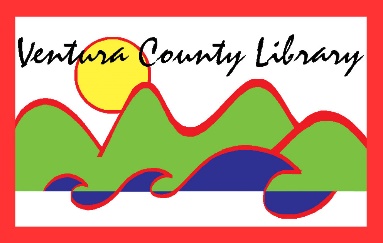 OJAI LIBRARY | VENTURA COUNTY LIBRARY111 E. Ojai Avenue, Ojai, CA 93023www.vencolibrary.orgFOR IMMEDIATE RELEASE
September 22, 2022SUBJECT:	Coloring Motion Pictures – A CSUCI Library Lecture Series talk with Simon Quiroz, MFA – at the Ojai LibraryCONTACT:	Ron Solórzano, Regional Librarian, (805) 218-9146DATE:		Saturday, October 15, 2022; 1pmCalifornia State University Channel Islands Assistant Professor of Art Simon Quiroz will visit the Ojai Library at 1pm on Saturday, October 15, 2022, to deliver a talk titled “Coloring Motion Pictures.” This program is part of the CSUCI Library Lecture Series, presented in collaboration with the Ventura County Library.Even though creative, emotional, and design decisions are made when capturing moving digital images, it is almost always recommended to record and expose these images for information (Logarithmic exposures) rather than what we would expect to see in a finished product. This brief talk introduces concepts and tools on how to go from recording images that on the surface look flat and deprived of color to finish them looking vibrant and colorful for TV, cinema, and beyond, enhancing quality and strong emotional responses from viewers.Along with this talk, two additional Library Lecture Series programs are scheduled for the coming weeks. Colleen Delaney, Ph.D., will deliver a talk titled “Chumash Presence Past and Present” at the Hill Road Library (1070 S. Hill Road, Ventura) at 11:30am on Saturday, November 5, 2022. Finally, Rainer F. Buschmann, Ph.D., will deliver a talk titled “Primitive Art in Civilized Places” at the Ojai Library at 1pm on Saturday, November 19, 2022.This event is free and open to the public. For additional information, contact Ron Solórzano, Regional Librarian, at (805) 218-9146 or ron.solorzano@ventura.org.The Ojai Library is located at 111 East Ojai Avenue in Ojai, CA. Hours of service are 10am to 8pm Monday through Thursday and 12pm to 5pm Friday through Sunday.Ventura County Library:
Inspiring our community to explore, discover and connect.The Ventura County Library is available 24/7 at www.vencolibrary.org.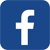 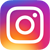 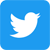 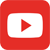 Ventura County Library has 12 locations and a Mobile LibrarySee our hours of service at https://www.vencolibrary.org/locationsEl Rio Branch:Albert H. Soliz Library, 2820 Jourdan Street, Oxnard, CA 93036Heritage Valley branches: Fillmore Library, 502 2nd Street, Fillmore, CA 93015Piru Library, 3811 Center Street, Piru, CA 93040Mobile Library https://www.vencolibrary.org/locations/mobile-library Oak Park branch:Oak Park Library, 899 North Kanan Road, Oak Park, CA 91377Ojai Valley region branches:Meiners Oaks Library, at Meiners Oaks Elementary, coming 2022Oak View Library, 555 Mahoney Avenue, Oak View, CA 93022 Ojai Library, 111 East Ojai Avenue, Ojai, CA 93023Port Hueneme branch: Ray D. Prueter Library, 510 Park Avenue, Port Hueneme, CA 93041Ventura region branches:Avenue Library, 606 North Ventura Avenue, Ventura, CA 93001E.P. Foster Library, 651 East Main Street, Ventura, CA 93001Hill Road Library, 1070 S. Hill Road, Ventura, CA 93003Saticoy Library, 1292 Los Angeles Avenue, Ventura, CA 93004###If you would prefer not to receive these event notices in the future, simply reply to this email
with UNSUBSCRIBE in the subject line.